FSF2DBMme W-GUne entreprise – a companySoumettre – to submitLa candidature – job applicationÀ temps partiel – part timeÀ plein temps – full timeRécemment – recentlyAcquérir – to acquireUne compétence – an abilityUne aptitude – an aptitudeCe qui m’a permis de – which allowed me toCe domaine – this fieldApprendre – to learnRejoindre – to reach by phone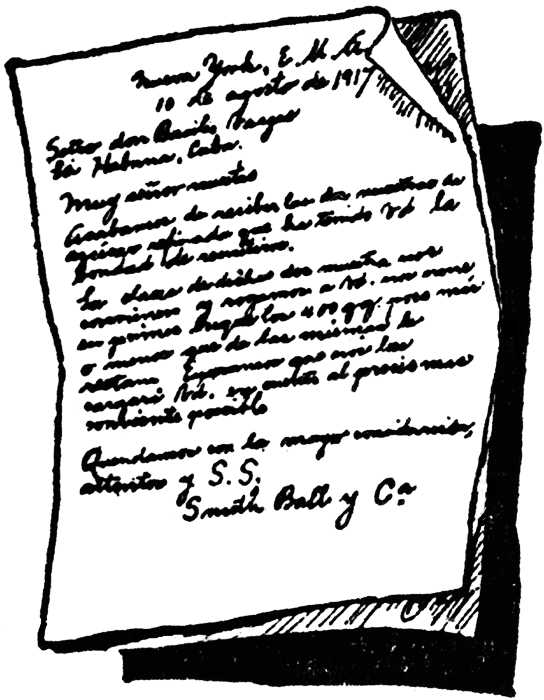 Trouver – to findLes recherches – researchUn poste – a positionSuivre – to followUn cours – a programme Davantage – more Remercier – to thank Ainsi que – as well as Un salaire – a salaryÊtre employé – to be employedAfin de – in order to Mener – to leadPlusieurs – several, manyUn concierge – janitor, custodianUne équipe – a teamConnaissance pratique – working knowledgeDactylographie – typingUn mot – a wordUn serveur/une serveuse – a waiter/waitressLe hockey de champs – field hockeyLe centre d’accueil – welcome centreFournir – to supply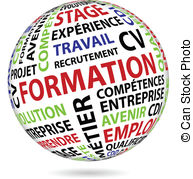 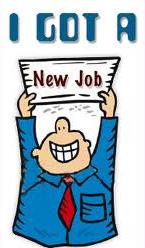 